111年度「用水效率提升用水管理人員教育訓練」報名簡章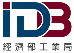 主辦單位：   經濟部工業局執行單位：       財團法人環境與發展基金會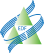 一、目的： 經濟部工業局委託財團法人環境與發展基金會執行111年度「產業用水效能提升計畫」，為提升轄管工業區產業用水效能，本年度將辦理2場次「用水效率提升用水管理人員教育訓練」，邀請相關專家、學者及業者，透過各領域不同之技術、經驗分享討論，除推廣工業節水及回收再利用技術及用水申報外，更針對未來耗水費徵收時，各廠之用水平衡圖繪製、回收率計算進行講解，增加廠商用水管理人員之能力，及提升廠內用水效能。二、參加對象及人數限制：本教育訓練課程全程免費參與，歡迎各界對於節水技術、水平衡圖繪製、回收率計算及用水申報議題等有興趣者報名參加，採實體及線上兩種方式並行，實體課程人數限制為50人，額滿為止，全程參與者發給6小時公務人員教育訓練時數之研習證明。三、課程資訊：辦理時間及地點如下表：四、課程內容：備註: 主辦單位保有最終修改、變更、活動解釋及取消本活動之權利五、報名方式：欲報名本教育訓課程者，請填寫報名表傳真或mail 或採網路報名，若實體報名人數達上限以候補方式電話通知，報名表若不敷使用請自行影印，請儘早報名(報名表詳附件一)。【台中場】日期：111年9月21日(三)  09：30~16：00地點：經濟部工業局工業區環境保護中心105室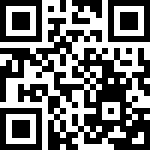       (台中市南屯區工業區二十七路17號)※請參加人員完整填寫報名資料，以利報名作業，謝謝。※電話報名：(03)573-0675分機18 陳晴璇 小姐
傳真報名：(03)573-0580
網路報名：https://reurl.cc/ZbW3QME-mail：chinghsuan@edf.org.tw【高雄場】日期：111年9月26日(一)  09：30~16：00地點：經濟部工業局高雄臨海工業區服務中心三樓會議室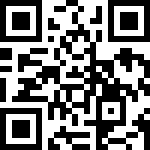       (高雄市小港區大業北路37號)※請參加人員完整填寫報名資料，以利報名作業，謝謝。※電話報名：(03)573-0675分機18 陳晴璇 小姐
傳真報名：(03)573-0580
網路報名：https://reurl.cc/zNYRZVE-mail：chinghsuan@edf.org.tw六、防疫規定：上課期間請全程戴口罩，並於報到時量額溫消毒手部，禁止發燒者入內，其他防疫措施將依照中央指揮中心公佈為主。附件一-111年度「用水效率提升用水管理人員教育訓練」報名表【台中場】交通資訊詳附件二日期：111年9月21日(三)時間：09：30~16：00地點：經濟部工業局工業區環境保護中心105室      (台中市南屯區工業區二十七路17號)※請參加人員完整填寫報名資料，以利報名作業，謝謝。※報名表若不敷使用請自行影印。※電話報名：(03)573-0675分機18 陳晴璇 小姐
傳真報名：(03)573-0580
網路報名：https://reurl.cc/ZbW3QME-mail：chinghsuan@edf.org.tw【高雄場】交通資訊詳附件三日期：111年9月26日(一)時間：09：30~16：00地點：經濟部工業局高雄臨海工業區服務中心三樓會議室      (高雄市小港區大業北路37號)※請參加人員完整填寫報名資料，以利報名作業，謝謝。※報名表若不敷使用請自行影印。※電話報名：(03)573-0675分機18 陳晴璇 小姐
傳真報名：(03)573-0580
網路報名：https://reurl.cc/zNYRZVE-mail：chinghsuan@edf.org.tw附件二-111年度「用水效率提升用水管理人員教育訓練」台中場會場位置經濟部工業局工業區環境保護中心交通位置圖電話：04-2350-4558	地址：台中市南屯區工業區二十七路17號交通資訊：1.【高鐵】於高鐵台中站下車→轉乘70號公車，從高鐵台中站至嶺東科技大學(約12分鐘) →步行2分鐘到春社里(永春南路)搭乘290號公車至環隆科技(約15分鐘) →再步行7分鐘到達目的地或搭乘計程車可到達目的地。2.【火車】於台中火車站下車→步行3分鐘(約250公尺)至台中車站(台灣大道)搭乘48號公車(約46分鐘)至環隆科技→步行6分鐘(約550公尺)或搭乘計程車可到達目的地。3.【自行開車】行駛國道一號→下南屯交流道(朝龍井方向)→走五權西路三段或136縣道→抵達目的地。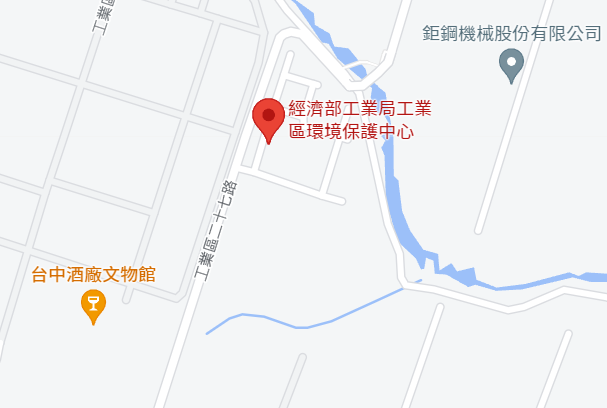 圖1、經濟部工業局工業區環境保護中心交通位置圖附件三、111年度「用水效率提升用水管理人員教育訓練」高雄場會場位置圖經濟部工業局高雄臨海工業區服務中心交通位置圖電話：07-802-3991	地址：高雄市小港區大業北路37號交通資訊：1.【高鐵】於高鐵左營站下車→搭乘捷運紅線(從小港站到高雄國際機場站約27分鐘)→步行9分鐘(約650公尺)或搭乘計程車可到達目的地。2.【火車】於新左營火車站下車→步行5分鐘(約210公尺)至高鐵左營站→搭乘捷運紅線(從小港站到高雄國際機場站約27分鐘)→步行9分鐘(約650公尺)或搭乘計程車可到達目的地。3.【自行開車】行駛國道一號→中山四路出口下交流道(往高雄航空站的方向走)→走中山四路/西部濱海公路/台17線→右轉行駛到高雄的大業北路→抵達目的地。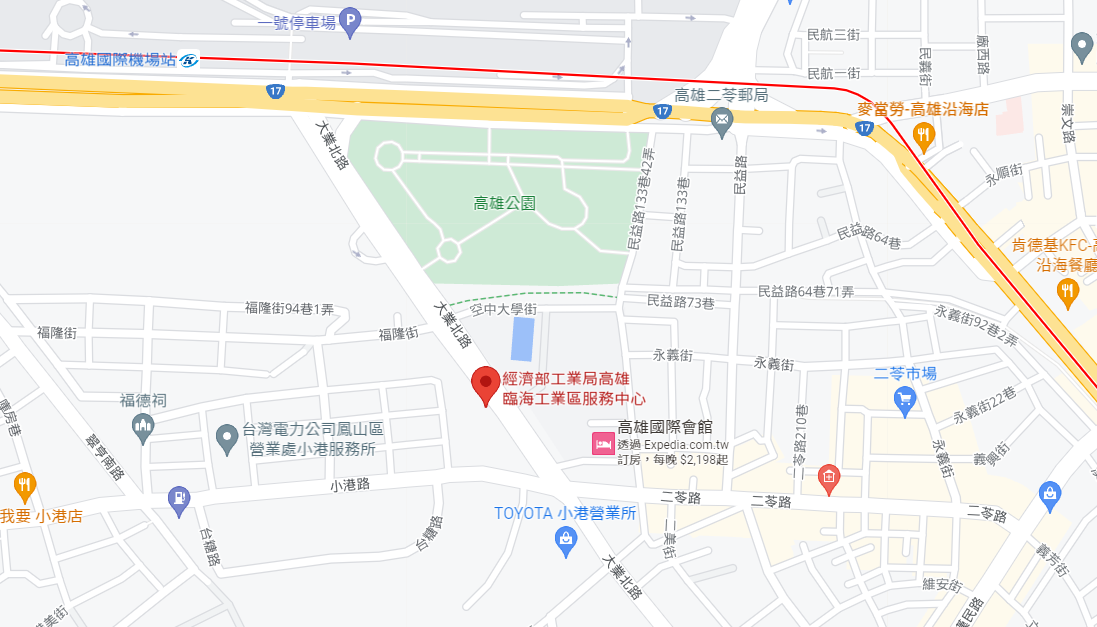 圖2、經濟部工業局高雄臨海工業區服務中心交通位置圖場次時間地點地址台中場111年09月21日(三)09：30~16：00經濟部工業局工業區環境保護中心105室台中市南屯區工業區二十七路17號高雄場111年09月26日(一)09：30~16：00經濟部工業局高雄臨海工業區服務中心三樓會議室高雄市小港區大業北路37號用水效率提升用水管理人員教育訓練用水效率提升用水管理人員教育訓練用水效率提升用水管理人員教育訓練時間課程講師09:30 ~ 09:50報到報到09:50 ~ 10:00主席致詞主席致詞10:00 ~ 11:00LCD玻璃奈米孔洞材料應用於金屬製程水之循環應用財團法人工業技術研究院呂健瑋 博士11:00 ~ 12:00水循環回收應用及氨氮廢水資源化技術-產製硫酸銨、冰晶石為例鋒霈環境科技股份有限公司盧宗隆 總經理12:00 ~ 13:00午膳午膳13:00 ~ 14:00水平衡圖繪製與水回收率計算(excel 繪圖及計算，可自備電腦實地演練)財團法人環境與發展基金會李杰穎 副研究員14:00 ~ 15:00用水計畫申報系統說明(雲端系統填報，可自備電腦實地演練)財團法人環境與發展基金會林子皓 研究員15:00~16:00交流與討論交流與討論公司名稱姓名職稱手機傳真參加場次台中場高雄場午餐□葷□素參加方式實體線上教育時數研習證明□是身分證字號               出生年月日               □否E-mail